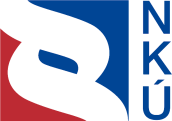 Kontrolní závěr z kontrolní akce16/27Peněžní prostředky vynakládané na úhradu nákladů z činnosti 
u vybraných správců kapitol státního rozpočtu Kontrolní akce byla zařazena do plánu kontrolní činnosti Nejvyššího kontrolního úřadu (dále jen „NKÚ“) na rok 2016 pod číslem 16/27. Kontrolní akci řídil a kontrolní závěr vypracoval člen NKÚ Ing. Jan Vedral.Cílem kontroly bylo prověřit hospodaření s peněžními prostředky vynakládanými na úhradu vybraných nákladů z činnosti u vybraných správců kapitol státního rozpočtu.Kontrola byla prováděna u kontrolovaných osob od září 2016 do března 2017.Kontrolováno bylo období od roku 2013 do roku 2015, v případě věcných souvislostí i období předcházející a následující.Kontrolované osoby:
Státní úřad pro jadernou bezpečnost (dále také „SÚJB“); Úřad pro ochranu osobních údajů (dále také „ÚOOÚ“);Úřad průmyslového vlastnictví (dále také „ÚPV“).Kolegium   NKÚ   na svém X. jednání, které se konalo dne 26. června 2017,schválilo   usnesením č. 7/X/2017kontrolní   závěr   v tomto znění:I. ÚvodSÚJB, ÚOOÚ a ÚPV jsou ústředními orgány státní správy dle zákona č. 2/1969 Sb., organizačními složkami státu dle zákona č. 219/2000 Sb. a účetními jednotkami dle zákona č. 563/1991 Sb. Předmětem kontroly byly:peněžní prostředky vynaložené v kontrolovaném období u všech kontrolovaných osob na úhradu nákupu: služeb úklidu a ostrahy; služeb jazykového vzdělávání; právních služeb; oprav a udržování motorových vozidel;peněžní prostředky přijaté v kontrolovaném období za: pronájem majetku (SÚJB a ÚPV); uložené pokuty (ÚOOÚ); školné (ÚPV).Předmětem kontroly bylo dále:nabývání a pozbývání motorových vozidel v kontrolovaném období (SÚJB a ÚOOÚ).SÚJB vykonává státní správu a kontrolu při využívání jaderné energie a ionizujícího záření a v oblasti radiační ochrany, státní správu a kontrolu v oblasti zákazu chemických zbraní a nakládání s toxickými chemickými látkami a jejich prekurzory, zneužitelnými k porušování zákazu chemických zbraní, a státní správu a dozor v oblasti dodržování zákazu bakteriologických (biologických) a toxinových zbraní. Jeho působnost byla v kontrolovaném období upravena zákonem č. 18/1997 Sb., zákonem č. 19/1997 Sb. a zákonem č. 281/2002 Sb.ÚOOÚ je ústředním správním úřadem pro oblast ochrany osobních údajů v rozsahu stanoveném zákonem č. 101/2000 Sb., zvláštními právními předpisy, mezinárodními smlouvami a předpisy Evropské unie. ÚOOÚ vykonává působnost dozorového úřadu pro oblast ochrany osobních údajů vyplývající z mezinárodních smluv, které jsou součástí právního řádu. Působnost ÚPV je vymezena zákonem č. 14/1993 Sb. ÚPV rozhoduje o poskytování ochrany na vynálezy, průmyslové vzory, užitné vzory, topografie polovodičových výrobků, ochranné známky a označení původu výrobků, vykonává činnost podle předpisů o patentových zástupcích a vede ústřední fond světové patentové literatury.NKÚ vybral ke kontrole peněžní prostředky zatříděné podle přílohy k vyhlášce č. 323/2002 Sb. do třídy 5 – Běžné výdaje a do podseskupení rozpočtových položek 516 – Nákup služeb, 517 – Ostatní nákupy v rámci rozpočtových paragrafů 2161 – Činnost ústředního orgánu státní správy v odvětví energetiky, průmyslu, stavebnictví, obchodu a služeb (SÚJB), 6149 – Ostatní všeobecná vnitřní správa jinde nezařazená (ÚOOÚ), 2561 – Činnost ústředních orgánů státní správy v oblasti hospodářství (ÚPV).Kontrolovaný objem peněžních prostředků v letech 2013 až 2015 činil celkem 79 131 270 Kč a kontrolovaný objem majetku v letech 2013 až 2015 činil celkem 14 612 051 Kč. NKÚ v kontrolovaných oblastech zjišťoval jednotkové ceny nakupovaných služeb a prověřoval dodržování postupů stanovených pro vedení účetnictví, dodržování postupů při zadávání veřejných zakázek, provádění řídicí kontroly dle zákona č. 320/2001 Sb. a posuzoval hospodárnost vynakládání výdajů.Celkové náklady z činnosti a výnosy z činnosti jednotlivých kontrolovaných osob v letech 2013 až 2015 jsou uvedeny v příloze č. 1.Pozn.:	Právní předpisy uvedené v tomto kontrolním závěru jsou aplikovány ve znění účinném pro kontrolované období.II. Shrnutí a vyhodnocení zjištěných skutečností NKÚ zjistil nedostatky při zadávání veřejných zakázek. SÚJB a ÚOOÚ porušily zákon č. 137/2006 Sb. SÚJB rozdělil veřejnou zakázku na nákup motorových vozidel, čímž došlo ke snížení předpokládané hodnoty pod finanční limit stanovený pro podlimitní veřejné zakázky na dodávky. Celková předpokládaná hodnota veřejných zakázek činila 1 990 000 Kč. SÚJB také porušil jednu ze zásad, a to zásadu zákazu diskriminace, když v zadávacích řízeních na nákup osobních vozidel stanovil takové technické parametry, které odpovídaly konkrétní značce a typu vozidla. SÚJB takto pořídil třináct osobních vozidel za 3 855 488 Kč včetně DPH. ÚOOÚ u nákupu služeb výuky anglického jazyka při uzavírání smluv nedodržel zásady transparentnosti, rovného zacházení a zákazu diskriminace, když uzavíral smlouvy přímo s konkrétními poskytovateli služby. Celková výše plnění za takto uzavřené smlouvy činila 961 450 Kč.NKÚ zjistil nehospodárné vynakládání peněžních prostředků u SÚJB v oblasti autoprovozu a úklidu. SÚJB nepostupoval v souladu se zákonem č. 218/2000 Sb. a dopustil se porušení rozpočtové kázně ve výši 28 728 Kč.ÚOOÚ a SÚJB nepostupovaly v souladu se zákonem č. 219/2000 Sb., když nakládaly s nepotřebným majetkem státu – osobními vozidly – dříve, než o jejich nepotřebnosti rozhodl písemně vedoucí kontrolované osoby. SÚJB nepostupoval v souladu se zákonem č. 219/2000 Sb., když v letech 2013 až 2015 pronajímal dva byty v Praze 1, k nimž měl příslušnost hospodařit, za nižší nájemné, než je obvyklé v dané lokalitě, nájemné činilo měsíčně 67,99 Kč/m2 bez nájemného za vybavení bytu a jiných plateb spojených s užíváním bytu. SÚJB podhodnotil své výnosy minimálně o 588 tis. Kč.NKÚ zjistil, že ÚPV zahrnoval do svého rozpočtu i příjmy a výdaje, které nemohou být zahrnuty do rozpočtu organizační složky státu ve smyslu ustanovení § 45 odst. 1 zákona č. 218/2000 Sb. Tyto peněžní prostředky souvisely s činností oddělení ÚPV – Institutu průmyslově právní výchovy. NKÚ zjistil nedostatky v účetnictví, na jejichž základě konstatoval, že účetnictví SÚJB nebylo v účetním období roku 2013 až 2015 správné a úplné; účetnictví ÚPV nebylo v účetním období roku 2013 úplné a v účetním období roku 2013 až 2015 správné ve smyslu zákona č. 563/1991 Sb.Jednotkové ceny výukové hodiny anglického jazyka hrazené ÚPV byly dvakrát vyšší než u SÚJB. Jednotkové ceny výukové hodiny anglického jazyka se v kontrolovaném období u vybraných kontrolovaných osob pohybovaly od 254,10 Kč včetně DPH u SÚJB do 550 Kč včetně DPH u ÚPV.V sídlech ÚPV a ÚOOÚ se jednotkové ceny pravidelného měsíčního úklidu plochy 100 m2 pohybovaly od 816 Kč bez DPH u ÚPV do 1 548 bez DPH Kč u ÚOOÚ a dále jednotkové ceny mytí 1 m2 oken, které se pohybovaly od 8,50 Kč bez DPH u ÚPV do 13,50 Kč bez DPH u ÚOOÚ.Jednotkové ceny hodiny práce pracovníka ostrahy (zajištěno dodavatelsky) se pohybovaly od 82 Kč bez DPH u ÚPV do 121 Kč bez DPH u ÚOOÚ. Pouze ÚPV platil v kontrolovaném období za měsíční pravidelný úklid plochy 100 m2, za mytí 1 m2 oken a za jednu hodinu ostrahy ceny nižší, než jsou průměrné ceny uváděné Českým statistickým úřadem.Průměrná výše peněžních prostředků vynaložených na opravy a údržbu 1 motorového vozidla se v kontrolovaném období pohybovala od 11 089 Kč/rok u ÚOOÚ do 16 451 Kč/rok u SÚJB. Stáří automobilů se v roce 2015 pohybovalo od 36 měsíců u ÚOOÚ do 107 měsíců u ÚPV. Nejvyšší průměrná výše peněžních prostředků vynaložených na opravy a údržbu na ujetý kilometr byla v kontrolovaném období zjištěna u ÚPV, a to v roce 2013.V kontrolní akci nebyly zjištěny významné rozdíly jednotkových cen od jednotkových cen zjišťovaných v kontrolních akcích NKÚ zabývajících se touto problematikou.III. Podrobné informace ke zjištěným skutečnostem1. Peněžní prostředky vynaložené na úhradu služeb úklidu V rámci kontrolní akce NKÚ byly zjišťovány jednotkové ceny pravidelného úklidu v sídlech kontrolovaných osob (SÚJB – Senovážné nám. 1585/9, Praha 1, ÚOOÚ – Pplk. Sochora 727/27, Praha 7, ÚPV – Antonína Čermáka 1057/2a, Praha 6). U SÚJB byly úklidové služby hrazeny paušálně bez vyčíslení jednotkové ceny. Jednotkové ceny u ÚOOÚ a u ÚPV se v kontrolovaném období pohybovaly od 816 Kč bez DPH do 1 548 Kč bez DPH za měsíční úklid plochy 100 m2 a dále jednotkové ceny mytí oken, které se pohybovaly od 8,50 Kč bez DPH do 13,50 Kč bez DPH za 1 m2.Jednotkové ceny úklidových služebZdroj: smlouvy, přijaté faktury.Pozn.: u SÚJB byly úklidové služby hrazeny paušálně.Dle údajů zveřejněných Českým statistickým úřadem byla v roce 2013 průměrná cena pravidelného denního úklidu/100 m2/měsíc 1 887,18 Kč bez DPH, v roce 2014 ve výši 1 899,65 Kč bez DPH a v roce 2015 ve výši 1 825,58 Kč bez DPH.Dle údajů zveřejněných Českým statistickým úřadem byla v roce 2013 průměrná cena za mytí oken včetně rámů ve výši 10,98 Kč bez DPH/m2, v roce 2014 ve výši 10,80 Kč bez DPH/m2 a v roce 2015 ve výši 10,70 Kč bez DPH/m2. ÚPV platil v kontrolovaném období za mytí oken méně než průměrné ceny uváděné Českým statistickým úřadem, ÚOOÚ pak více.Při kontrole peněžních prostředků vynaložených na úklidové služby bylo zjištěno, že SÚJB a ÚOOU nepostupovaly dle zákona o finanční kontrole. SÚJB v kontrolovaném období zajišťoval správu nemovitosti v objektu sídla a v regionálních centrech SÚJB Ostrava, Plzeň a Kamenná na základě mandátní smlouvy. SÚJB v letech
2013–2015 uhradil dodavateli na základě této mandátní smlouvy uzavřené již v roce 1996 částku 33 779 929,76 Kč, aniž by na trhu zjišťoval, zda tuto službu nemohl zajistit hospodárnějším a efektivnějším způsobem. NKÚ v kontrolovaném období u SÚJB a ÚOOÚ zjistil nesoulad mezi fakturací a uzavřenými smlouvami. SÚJB ve Smlouvě o poskytování úklidových služeb v regionálním centru SÚJB v Hradci Králové neupravil možnost zvýšení ceny služeb o míru inflace za předchozí rok, a přesto od února 2014 dodavatel upravil smluvní cenu o míru inflace za rok 2013 o 1,4 %. SÚJB tak v letech 2014 a 2015 uhradil za úklidové služby celkem o 8 083,35 Kč včetně DPH více, než uváděla smlouva. ÚOOÚ hradil vyšší sazby u nepravidelného a mimořádného úklidu, než určovala smlouva s dodavatelskou firmou. ÚOOÚ toto předběžnou kontrolu výdajů nezjistil a nezajistil hospodárné, efektivní a účelné využívání veřejných prostředků v souladu se zásadami spolehlivého řízení. Výše zjištěného nedostatku činila 28 789 Kč včetně DPH. Nedostatek byl odstraněn v průběhu kontroly.2. Peněžní prostředky vynaložené na úhradu služeb ostrahy V rámci kontrolní akce NKÚ byly zjišťovány jednotkové ceny hodiny práce pracovníka ostrahy (dodavatelsky zajišťováno), které se v kontrolovaném období pohybovaly od 82 Kč bez DPH u ÚPV do 121 Kč bez DPH u ÚOOÚ. U SÚJB byly služby ostrahy hrazeny paušálně bez vyčíslení jednotkové ceny.Dle údajů zveřejněných Českým statistickým úřadem byla v roce 2013 průměrná cena za služby ostrahy beze zbraně ve výši 96,95 Kč bez DPH/hod., v roce 2014 ve výši 97,35 Kč bez DPH/hod. a v roce 2015 ve výši Kč 98,88 bez DPH/hod.ÚPV platil v kontrolovaném období za služby ostrahy méně než průměrné ceny uváděné Českým statistickým úřadem. ÚOOÚ hradil za služby ostrahy v roce 2013 a 2014 o 24 % a v roce 2015 o 22 % více, než je průměrná cena zveřejňovaná Českým statistickým úřadem.3. Peněžní prostředky vynaložené na úhradu služeb jazykového vzděláváníKontrola NKÚ se zaměřila také na hospodaření s peněžními prostředky vynaloženými na jazykové vzdělávání zajišťované externími poskytovateli. NKÚ v rámci kontroly zjišťoval jednotkovou cenu výukové hodiny (45 min.) anglického jazyka vyučovaného ve skupině. Zaměřil se na poskytovatele s nejvyšším podílem na výdajích na jazykovou výuku.Jednotková cena výukové hodiny anglického jazyka ve skupině od hlavního poskytovatele výuky cizího jazyka 	(v Kč včetně DPH)Zdroj: smlouvy s poskytovateli jazykové výuky, dodatky smluv, přijaté faktury.Jednotková cena výukové hodiny anglického jazyka českým lektorem se v kontrolovaném období pohybovala od 254,10 Kč včetně DPH do 550 Kč včetně DPH.NKÚ u ÚOOÚ zjistil porušení zákona č. 137/2006 Sb., neboť ÚOOÚ v letech 2011, 2013 a 2015 uzavíral smlouvy na výuku anglického jazyka na základě přímého zadání jednomu poskytovateli. ÚOOÚ tak nedodržel zásady transparentnosti, rovného zacházení a zákazu diskriminace. Celková výše přijatého plnění za takto uzavřené smlouvy činila 961 449,67 Kč.NKÚ v kontrolovaném období u ÚOOÚ zjistil porušení zákona o finanční kontrole.17 ÚOOÚ nezjistil skutečnost, že dodavatel služeb jazykové výuky chybně fakturoval plnění na základě rámcové smlouvy o zajištění jazykové výuky ze dne 25. 9. 2014. Dodavatel fakturoval v případech individuální výuky veškeré lekce jako skupinové, přičemž výše jednotkové ceny za zajištění jedné lekce v délce 45 min činila u individuální výuky 295 Kč a u skupinové výuky 305 Kč. Zjištěný rozdíl za kontrolované období činil 12 730,45 Kč. Nedostatek byl odstraněn v průběhu kontroly.4. Peněžní prostředky vynaložené na úhradu právních služebKontrolou NKÚ bylo zjištěno, že právní služby zajišťovaly kontrolované osoby převážně vlastními zaměstnanci. ÚPV zcela, ÚOOÚ v kontrolovaném období vynaložil na právní služby celkem 328 tis. Kč za účelem doplnění rozkladové komise o odborníky ve smyslu zákona č. 500/2004 Sb. SÚJB v kontrolovaném období vynaložil částku 442 tis. Kč na právní služby, které souvisely s řešením specifické a odborné problematiky spadající do jeho působnosti.Jednotkové ceny hodinových sazeb u právních služeb byly zjištěny u ÚOOÚ a SÚJB. V kontrolovaném období byly jednotkové ceny u ÚOOÚ u jednotlivých poskytovatelů právních služeb konstantní a pohybovaly se od 700 Kč včetně DPH/hod. do 907,50 Kč včetně DPH/hod. Jednotková cena právních služeb u SÚJB se v roce 2013 a 2014 pohybovala od 500 Kč včetně DPH/hod. do 605 Kč včetně DPH/hod.; v roce 2015 pak 500 Kč včetně DPH/hod.5. Peněžní prostředky vynaložené na úhradu oprav a udržování motorových vozidelNa základě zjištěné výše peněžních prostředků vynaložených na opravy a udržování vybraných motorových vozidel v letech 2013 až 2015, počtu motorových vozidel a ujetých kilometrů byla vypočtena průměrná výše peněžních prostředků oprav a údržby na jedno motorové vozidlo a jeden ujetý kilometr.Souhrnný přehledZdroj: 	ekonomické informační systémy a evidence kontrolovaných osob, inventurní soupisy.Pozn.: 1	Počet automobilů, které v daném roce ujely alespoň jeden kilometr nebo na opravy a udržování těchto automobilů byly vynaloženy peněžní prostředky.2 Stáří automobilů je počítáno od data prvního uvedení do provozu do 31. 12. 2013, 31. 12. 2014, resp. 31. 12. 2015, případně u automobilů vyřazených v průběhu roku do data jejich vyřazení.Služby oprav a udržování automobilů byly zajišťovány na základě smluv uzavřených dle výsledku zadávacích řízení. Nejvyšší průměrná výše peněžních prostředků vynaložených na opravy a údržbu na ujetý kilometr byla v roce 2013 u ÚPV ovlivněna zejména stářím automobilů. Stáří automobilů, se kterými byl ÚPV příslušný hospodařit, bylo dvojnásobné oproti stáří automobilů, se kterými byl příslušný hospodařit ÚOOÚ.NKÚ zjistil, že SÚJB nepostupoval při řízení veřejných výdajů v souladu se zákonem o finanční kontrole17, když v kontrolovaném období uhradil dodavatelům za provedený záruční a pozáruční servis vozů celkem o 20 644,27 Kč více, než měl uhradit za práce dle ceníků, které byly součástí uzavřených smluv.6. Nabývání a pozbývání motorových vozidelU kontrolovaných osob SÚJB a ÚOOÚ byla posuzována opodstatněnost nabytí motorových vozidel z hlediska nezbytnosti, dále bylo prověřeno, zda kontrolované osoby při nabývání a pozbývání majetku postupovaly v souladu se zákonem č. 219/2000 Sb. a zda zadávání veřejných zakázek probíhalo v souladu s postupy stanovenými zákonem č. 137/2006 Sb.SÚJB byl k 31. 12. 2015 příslušný hospodařit s třiceti devíti osobními vozidly, v kontrolovaném období nabyl čtrnáct a pozbyl sedmnáct osobních automobilů. ÚOOÚ byl k 31. 12. 2015 příslušný hospodařit se sedmi osobními vozidly. V kontrolovaném období nabyl čtyři a pozbyl také čtyři osobní automobily.NKÚ zjistil, že SÚJB nepostupoval v souladu se zákonem o veřejných zakázkách, když v roce 2013 zadal celkem tři veřejné zakázky na dodávky automobilů jako veřejné zakázky malého rozsahu, ačkoliv celková předpokládaná hodnota veřejných zakázek na dodávky automobilů v roce 2013 činila 1 990 000,00 Kč bez DPH. Na základě výsledku zadávacích řízení byly uzavřeny s vybranými dodavateli kupní smlouvy a celková hodnota pořízených automobilů v roce 2013 činila 1 577 418,17 Kč bez DPH, tj. 1 908 676,00 Kč s DPH. SÚJB při stanovení předpokládané hodnoty výše uvedených zakázek nesečetl předpokládané hodnoty dodávek automobilů, které hodlal v roce 2013 pořídit. SÚJB tímto postupem rozdělil předmět veřejné zakázky, čímž došlo ke snížení předpokládané hodnoty pod finanční limit stanovený zákonem č. 137/2006 Sb. pro podlimitní veřejné zakázky na dodávky. Podlimitní veřejnou zakázkou se v období realizace předmětné veřejné zakázky rozuměla veřejná zakázka, jejíž předpokládaná hodnota činila v případě veřejné zakázky na dodávky nejméně 1 mil. Kč.NKÚ dále u kontrolované osoby SÚJB zjistil, že pět výzev k podání nabídky včetně zadávací dokumentace na veřejné zakázky malého rozsahu obsahovalo velmi podrobné technické parametry vozidel, jako jsou např. požadavky na přesnou celkovou délku, celkovou šířku a celkovou výšku vozidel v mm, celkovou a pohotovostní hmotnost vozidel v kg, jmenovitý rozchod předních a zadních kol v mm, jmenovitý rozvor náprav v mm, přesný objem zavazadlového prostoru v litrech. Takto stanovené technické parametry vozidla odpovídaly pouze konkrétní značce a typu vozidla, o čemž svědčí i to, že byly podány pouze nabídky s identickými vozy. SÚJB tak nevhodnou formulací technických parametrů vozidla neodůvodněně zvýhodňoval určité dodavatele, a tedy nedodržel zásadu zákazu diskriminace a nepostupoval v souladu se zákonem o veřejných zakázkách.SÚJB při nakládání s motorovými vozidly nepostupoval v souladu se zákonem č. 219/2000 Sb. tím, že nakládal (likvidace, darování, bezúplatné převody) s nepotřebnými osobními vozidly bez předchozího písemného rozhodnutí o nepotřebnosti. U kontrolované osoby ÚOOÚ bylo také zjištěno, že v případě vyřazování vozidel v kontrolovaném období prováděl nabídková řízení bez písemného rozhodnutí o nepotřebnosti vydaného předsedou ÚOOÚ nebo jím písemně pověřeným jiným vedoucím zaměstnancem.7. Přijaté peněžní prostředkyKontrolované osoby mají významné daňové a nedaňové příjmy. SÚJB náleží např. příjmy za poplatky na činnosti správních úřadů vybírané na základě zákona č. 18/1997 Sb., které se v kontrolovaném období pohybovaly kolem 176 mil. Kč ročně.ÚOOÚ jako orgán příslušný k projednávání přestupků v oblasti ochrany osobních údajů v kontrolovaném období uložil pokuty v celkové výši téměř 17 mil. Kč. Pokuty byly udělovány od 500 Kč do 2 500 000 Kč. Nejvíce přestupků připadalo na nevyžádaná obchodní sdělení a porušování povinnosti osob při zabezpečení osobních údajů ve smyslu zákona č. 101/2000 Sb.ÚPV dlouhodobě hospodaří s kladným saldem celkových příjmů a celkových výdajů. ÚPV především vyměřuje a vybírá poplatky za udržování patentů dle zákona č. 173/2002 Sb.Kontrola NKÚ se zaměřila na příjmy z pronájmů u SÚJB a ÚPV.SÚJB v kontrolovaném období pronajímal mimo jiné dva byty v budově na adrese Senovážné náměstí 9, Praha 1. Jedná se o byty I. kategorie o shodné velikosti 139,4 m2. Byty byly pronajímány na základě nájemních smluv z roku 1998 na dobu neurčitou.V letech 2013 až 2015 hradil každý z nájemníků měsíčně částku 11 848 Kč (tj. 84,99 Kč/m2/měsíc), která v sobě dle vyjádření SÚJB zahrnovala i částku 2 370 Kč za pronájem vybavení bytu a za úhradu služeb spojených s užíváním bytu. Zbývajících 9 478 Kč připadá na podlahovou plochu bytu, což v přepočtu činí 67,99 Kč/m2/měsíc (tj. po odečtení nájemného za vybavení bytu a za úhradu služeb spojených s užíváním bytu). Skutečná výše nájemného za 1 m2 podlahové plochy bytů v letech 2013 až 2015 je tak výrazně nižší než uvedená cena nájemného 84,99 Kč/m2/měsíc, neboť tato obsahovala i částku nájemného za vybavení bytu a za úhradu služeb spojených s užíváním bytu.Vývoj výše nájemného v průběhu trvání nájemního vztahuZdroj: SÚJB – evidenční listy, dopisy o zvýšení nájemného.Pozn.:	Údaje o výši nájemného a služeb již nejsou od 1. 5. 2007 uvedeny, od 1. 5. 2007 a od 1. 9. 2012 bylo nájemné jednostranně zvýšeno dle ustanovení zákona č. 107/2006 Sb. a údaje o výši nájemného a služeb již nebyly samostatně vyčísleny.Cílová hodnota měsíčního nájemného v Kč za 1 m2 pro Prahu 1 uvedené v příloze č. 3 sdělení č. 180/2009 Sb. v roce 2012 činila měsíčně 143,61 Kč/m2 (bez nájemného za vybavení bytu a jiných platů spojených s užíváním bytu).SÚJB tak nevyužíval důsledně všechny právní prostředky při uplatňování a hájení práv státu jako vlastníka a neodůvodněně snižoval výnos z majetku. SÚJB tímto postupem podhodnotil v letech 2013 až 2015 své výnosy minimálně o částku 588 328,56 Kč, neboť v roce 2012 nevyužil možnosti upravit nájemné, k čemuž byl oprávněn.ÚPV měl v kontrolovaném období příslušnost hospodařit mimo jiné k budově na adrese U půjčovny 955/10, Praha 1. ÚPV zde v kontrolovaném období pronajímal 11 bytů o velikosti od 42,70 m2 do 125,61 m2. Nájemní smlouvy byly ukončeny v roce 2015 z důvodu rozhodnutí předsedy ÚPV o nepotřebnosti majetku dle zákona č. 219/2000 Sb. a jeho následného převedení na Úřad pro zastupování státu ve věcech majetkových. V kontrolovaném období byla výše měsíčního nájemného podlahové plochy bytů stanovena měsíčně od 95,53 Kč do 143,61 Kč/m2 v souvislosti s technickým stavem bytových jednotek.NKÚ se dále zabýval kontrolou příjmů a výdajů souvisejících s Institutem průmyslově právní výchovy ÚPV (dále též „Institut“) a zahrnovaných do rozpočtu. V rámci organizační struktury ÚPV je Institut jedním z oddělení ÚPV – Oddělení Institutu průmyslově právní výchovy. ÚPV nabízel mimo jiné služby pro odborníky v oblasti ochrany průmyslového vlastnictví a další zájemce ve formě dvouletého dálkového specializačního studia, probíhajícího jedenkrát v měsíci ve dvoudenních soustředěních v prostorách v sídle ÚPV, které zahrnovalo výuku patentového práva, patentových informací a rešerší, práv na označení s návazností na související problematiku. Studium bylo určeno pro zájemce se středoškolským i vysokoškolským vzděláním. Přednášejícími byli jak zaměstnanci ÚPV, tak externí přednášející. Studia se účastnili externí zájemci (úplatně) a zaměstnanci ÚPV (bezúplatně). Dálkové dvouleté specializační studium probíhalo ve spolupráci s jednou ze soukromých pražských univerzit.V kontrolovaném období měly příjmy ze školného klesající tendenci. Za období 2012 až 2016 činily celkové příjmy ze školného v Institutu 2 978 000 Kč. Dle údajů ÚPV zpracovaných k 30. 1. 2017 činily výdaje spojené se studiem na Institutu za období let 2012 až 2016 celkem 2 744 400 Kč.ÚPV provozuje tuto činnost, přestože žádný právní předpis upravující činnost ÚPV nestanovuje možnost nabízet vzdělávací služby za úplatu, resp. hradit za služby externích přednášejících i pro posluchače, kteří nejsou zaměstnanci ÚPV. 8. ÚčetnictvíPři kontrole dodržování postupů stanovených zákonem o účetnictví, vyhláškou č. 410/2009 Sb. a vyhláškou č. 323/2002 Sb. bylo zjištěno:účtování na nesprávný účet a tím porušení ustanovení § 4 odst. 8 zákona č. 563/1991 Sb. u ÚPV a u SÚJB. U ÚPV se jednalo se o náklady spojené s úklidovými službami v roce 2014 ve výši 1 178 028,15 Kč a v roce 2015 ve výši 1 160 349,60 Kč a dále o náklady spojené s opravou vozidla ve výši 13 450 Kč. U SÚJB se jednalo o náklady spojené s opravou vozidla v roce 2013 ve výši 88 670,93 Kč, v roce 2014 se jednalo o částku 50 258,19 Kč a v roce 2015 o částku 99 669 Kč.SÚJB v letech 2013 a 2014 chybně zaúčtoval zůstatkové ceny automobilů vyřazovaných v důsledku změny příslušnosti hospodaření s majetkem. O bezúplatné změně příslušnosti hospodaření mělo být účtováno na vrub účtu 401 – Jmění účetní jednotky. SÚJB tak v kontrolovaném období nadhodnotil náklady celkem o 79 348,81 Kč.SÚJB a ÚPV neúčtovaly o všech účetních případech, které souvisely s kontrolovaným obdobím, čímž nepostupovaly v souladu s ustanovením § 3 odst. 1 zákona č. 563/1991 Sb. SÚJB neúčtoval o opravách motorových vozidel v celkové hodnotě provedených prací, ale pouze ve výši uhrazené spoluúčasti na pojistné události. V kontrolovaném období se jednalo o 292 236 Kč. SÚJB dále porušil ustanovení § 4 odst. 8 a § 7 odst. 6 zákona č 563/1991 Sb. ÚPV nezaúčtoval do nákladů roku 2013 částku 48 614 Kč za opravu motorového vozidla poškozeného dopravní nehodou. ÚPV nezaúčtoval do výnosů roku 2013 úhradu od pojišťovny za poškození vozidla. chybné zatřídění výdajů na nesprávnou rozpočtovou položku a tím porušení ustanovení § 2 odst. 4 zákona č. 218/2000 Sb., ustanovení § 1 odst. 2 vyhlášky č. 323/2002 Sb. u SÚJB a ÚPV. V kontrolovaném období se jednalo o výdaje na právní služby ve výši 16 940 Kč, o výdaje na provedené opravy, údržbu a servis motorových vozidel ve výši 238 598,12 Kč u SÚJB. ÚPV chybně zatřídil výdaje na provedené opravy, údržbu a servis motorových vozidel ve výši 13 450 Kč. Účetnictví SÚJB nebylo v účetním období roku 2013 až 2015 správné a úplné. Účetnictví ÚPV nebylo v účetním období roku 2013 úplné a v účetním období roku 2013 až 2015 správné ve smyslu zákona č. 563/1991 Sb.Příloha č. 1Graf č. 1: Přehled nákladů z činnosti kontrolovaných osob v letech 2013–2015Zdroj: účetní závěrky SÚJB, ÚOOÚ a ÚPV za roky 2013 až 2015; MONITOR – informační portál Ministerstva financí.Graf č. 2: Přehled výnosů z činnosti kontrolovaných osob v letech 2013–2015Zdroj: účetní závěrky SÚJB, ÚOOÚ a ÚPV za roky 2013 až 2015; MONITOR – informační portál Ministerstva financí.ObdobíCena pravidelného denního úklidu v sídlech kontrolovaných osob(v Kč bez DPH/100 m2/měsíc)Cena pravidelného denního úklidu v sídlech kontrolovaných osob(v Kč bez DPH/100 m2/měsíc)ObdobíÚOOÚÚPV20131 54781620141 54881620151 542816ObdobíCena mytí oken včetně rámů (v Kč bez DPH/m2)Cena mytí oken včetně rámů (v Kč bez DPH/m2)ObdobíÚOOÚÚPV201312,508,50201413,508,50201513,508,50ObdobíSÚJBÚOOÚÚPV2013254,10544,50550,002014256,50544,50550,002015256,50305,00550,00Kontrolo-vaná osobaRokPočet motorových vozidel1Průměrné stáří motorových vozidel v měsících2Celkový počet ujetých km motorovými vozidly za rokPeněžní prostředky vynaložené na opravy a udržování celkemPrůměrná výše peněžních prostředků vynaložených na opravy a údržbu 1 motorového vozidla Průměrná výše peněžních prostředků vynaložených na opravy a údržbu na ujetý 1 kmKontrolo-vaná osobaRokPočet motorových vozidel1Průměrné stáří motorových vozidel v měsících2Celkový počet ujetých km motorovými vozidly za rok(v Kč)(v Kč)(v Kč)SÚJB20133769,00587 993513 99813 8920,87SÚJB20143670,58624 693602 62416 7400,96SÚJB20153971,21611 388730 14218 7221,19ÚOOÚ2013651,0051 50277 62612 9381,51ÚOOÚ2014847,6455 48285 60110 7001,54ÚOOÚ2015736,3641 49167 4069 6291,62ÚPV2013683,3034 449106 34917 7253,09ÚPV2014695,3051 59437 1386 1900,72ÚPV20156107,3040 78658 8239 8041,44NájemnéDle smlouvyZvýšené nájemné ode dneZvýšené nájemné ode dneZvýšené nájemné ode dneZvýšené nájemné ode dneZvýšené nájemné ode dneZvýšené nájemné ode dneNájemnéDle smlouvy1. 7. 19981. 7. 19991. 7. 20001. 7. 20011. 5. 20071. 9. 2012Nájemné (v Kč)2 672,003 780,004 474,004 693,004 881,00xxSlužby (v Kč)668,00668,00668,00668,00668,00xxCelkem (v Kč)3 340,004 448,005 142,005 361,005 549,007 104,0011 848,00